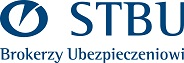 Sopot, dnia 3.02.2022r.Strona internetowaSprawa: wybór oferty najkorzystniejszej w postępowaniu na „Usługi ubezpieczenia mienia, odpowiedzialności cywilnej i komunikacyjne GUK SP. z o.o. – 2 części”STBU Brokerzy Ubezpieczeniowi Sp. z o.o. działając jako pełnomocnik Zamawiającego informuje, iż do realizacji zamówienia w zakresie zadania 1- ubezpieczenie komunikacyjne wybrano ofertę złożoną przez PZU s.a. ul. Arkońska 6 A4, 80-347 Gdańsk z ceną 437.868,00zł brutto (87 pkt.) oraz akceptacja klauzuli fakultatywnej pn. Gwarantowana suma ubezpieczenia AC – (3 pkt.). Łącznie oferta otrzymała 90 punktów.Uzasadnienie wyboru:Oferta najkorzystniejsza, jedyna w postępowaniu, spełnia wymogi SWZ i ustawy Pzp.  Dziękujemy za udział w postępowaniu i złożenie ofert.